Утвержден                                           Утверждаю: на педсовете №1                                И.о.директора:            Абдуллаев Г.М. от 30.08.2021г.                                   Приказ № от 30. августа  2021гУчебный планМБОУ «Зидьянская СОШ им. Курбанова Сеида Джамаловича»на 2021-2022 учебный год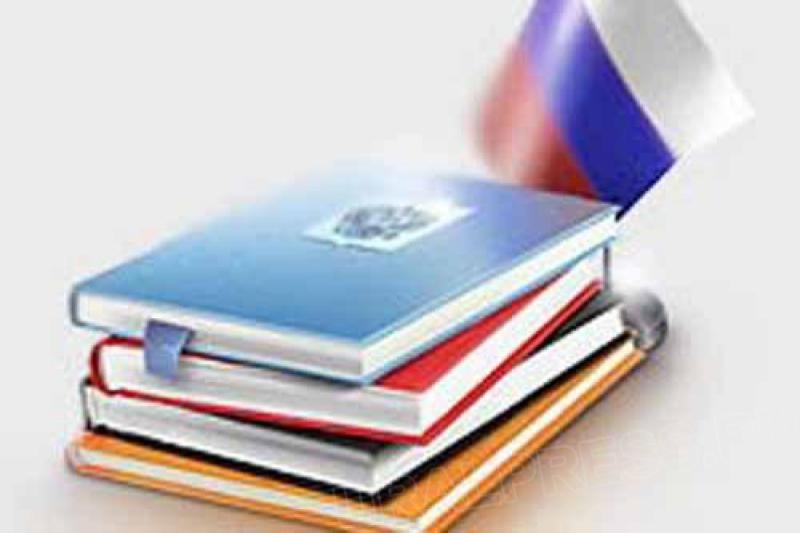 Пояснительная записка к учебному плану для ООП                                          начального общего образованияпо МБОУ «Зидьянская СОШ им. Курбанова С.Д.» 2021-2022уч.г.                                                              Общие положенияУчебный план – нормативный документ, который определяет перечень, трудоемкость, последовательность и распределение по периодам обучения учебных предметов, курсов, дисциплин (модулей), формы промежуточной аттестации обучающихся. Учебный план составлен на основе следующих документов:– Федеральный закон от 29.12.2012 № 273-ФЗ «Об образовании в Российской Федерации»;– Федеральный государственный образовательный стандарт начального общего образования, утвержденный приказом Минобрнауки России от 06.10.2009 № 373;– Федеральный государственный образовательный стандарт основного общего образования, утвержденный приказом Минобрнауки России от 17.12.2010 № 1897;Приказ МинПросвещения России от 31.05.2021г №287 «Об утверждении Федерального государственного стандарта основного общего образования» зарегистрировано в Минюсте России 05.07.2021 №64101СанПин1.2.3685-21 от 28.10.2021гигиенические нормативы и требования к обеспечению безопасности и (или) безвредности для человека факторов среды обитания»– СанПин 2.4.2.2821-10 «Санитарно-эпидемиологические требования к условиям и организации обучения в общеобразовательных учреждениях», утвержденный постановлением главного государственного санитарного врача России от 29.12.2010 № 189;– Порядок организации и осуществления образовательной деятельности по основным общеобразовательным программам – образовательным программам начального общего, основного общего и среднего общего образования, утвержденный приказом Минобрнауки России от 30.08.2013 № 1015;– Федеральный перечень учебников, утвержденный приказом Минпросвещения России от 08.05.2019 № 233;– письмо Рособрнадзора от 20.06.2018 № 05-192 «Об изучении родных языков из числа языков народов Российской Федерации»;– примерная основная образовательная программа начального общего образования, одобренная решением Федерального учебно-методического объединения по общему образованию (протокол от 08.04.2015 № 1/15);– письмо Министерства образования Республики Дагестан от 12 .07.2019  № 06-7164/01-18/19 от 12 июля 2019г. «О направлении методических рекомендаций»;– устав МБОУ «Зидьянская СОШ имени Курбанова Сеида Джамаловича» Учебный план обеспечивает выполнение гигиенических требований к режиму образовательного процесса, установленных СанПиН 2.4.2.2821-10, и предусматривает четырехлетний нормативный срок освоения образовательных программ начального общего образования для 1–4-х классов (135 учебных недель). Общее количество часов учебных занятий за 4 года –  часовОбразовательная недельная нагрузка равномерно распределена в течение учебной недели, при этом объем максимально допустимой нагрузки в течение дня составляет:– для 1-х классов – не превышает 4 уроков, один раз в неделю – 5 уроков за счет урока физической культуры;– для 2–4-х классов – не превышает 5 уроков при шестидневной учебной неделе.Учебная неделя пятидневная. Количество учебных недель:– 1-е классы – 33 недели;– 2–4-е классы – 34 недели.Количество часов, отведенных на освоение обучающимися учебного плана образовательной организации, состоящего из обязательной части и части, формируемой участникамиобразовательного процесса, в совокупности не превышает величину недельной образовательной нагрузки, установленную СанПиН 2.4.2.2821-10: – в 1-х классах – не более 21 часа в неделю;– во 2–4-х классах – не более 23 часов в неделю.Для развития потенциала одаренных и талантливых детей с участием самих обучающихся и их семей могут разрабатываться индивидуальные учебные планы, в рамках которых формируется индивидуальная траектория развития обучающегося. Реализация индивидуальных учебных планов может быть организована с помощью дистанционных технологий.Содержание образования на ступени начального общего образования реализуется преимущественно за счет введения учебных курсов, обеспечивающих целостное восприятие мира, деятельностного подхода и индивидуализации обучения по каждому учебному предмету.Планируемые результаты в 1–4-х классах основываются на требованиях к освоению основных образовательных программ, программы формирования универсальных учебных действий, а также потребностях учащихся, родителей и общества.Личностные результаты: мотивация к обучению, осмысленное отношение к учебному процессу, ответственность при выполнении самостоятельных заданий, трудолюбие и прилежание, аккуратность и старательность, проявление инициативы, самостоятельность, умение осознавать свои индивидуальные способности для их дальнейшего развития. Предметные результаты: освоение обучающимися в ходе изучения учебного предмета опыта специфической для данной предметной области деятельности по получению нового знания, его преобразованию и применению, освоение системы основополагающих элементов научного знания, лежащих в основе современной научной картины мира.В целях реализации основных общеобразовательных программ в соответствии с образовательной программой образовательной организации осуществляется деление классов на две группы (при наполняемости класса не менее 25 человек) при изучении курсов иностранного языка во 2–4-х классах, ОРКСЭ в 4-х классах.Обязательная часть учебного планаОбязательная часть примерного учебного плана определяет состав учебных предметов обязательных предметных областей, которые должны быть реализованы во всех имеющих государственную аккредитацию образовательных организациях, реализующих основную образовательную программу начального общего образования, и учебное время, отводимое на их изучение по классам (годам) обучения. Обязательная часть учебного плана отражает содержание образования, которое обеспечивает достижение важнейших целей современного начального общего образования:– формирование гражданской идентичности обучающихся, приобщение их к общекультурным, национальным и этнокультурным ценностям;– готовность обучающихся к продолжению образования на последующих уровнях основного общего образования, их приобщение к информационным технологиям;– формирование здорового образа жизни, элементарных правил поведения в экстремальных ситуациях;– личностное развитие обучающегося в соответствии с его индивидуальностью.Обязательная часть учебного плана включает в себя следующие предметные области.1. «Русский язык и литературное чтение», «Родной язык и литературное чтение на родном языке»В соответствии с выбором обучающихся и их родителей (законных представителей) изучение содержания учебных предметов предметной области «Родной язык» (азербайджанский) начинает изучаться  с1 класса 1 часом Учебные предметы предметной области «Родной язык и литературное чтение на родном языке» во 2–4-х классах представлены в объеме 1 часа в неделю.2. «Математика и информатика»Включает в себя учебный предмет «Математика», который представлен в объеме 4 часа в неделю в 1–4-х классах. Изучение информатики в 1–4-х классах осуществляется в рамках других учебных предметов. Достижение предметных и метапредметных результатов, связанных с использованием информационных технологий, достигается за счет включения тематических модулей в программы учебных предметов «Математика», «Технология», «Изобразительное искусство», «Окружающий мир».3. «Иностранный язык»Включает в себя учебный предмет «Иностранный язык (английский)», так как все обучающиеся начальной школы выбрали для изучения английский язык. Учебный предмет представлен в объеме 2 часа в неделю во 2–4-х классах.4. «Обществознание и естествознание (окружающий мир)»Включает в себя учебный предмет «Окружающий мир», который представлен в объеме 2 часа в неделю в 1–4-х классах. Программа учебного предмета «Окружающий мир» в 1–4-х классах включает тематический модуль «Информационные технологии в современном мире», который обеспечивает достижение предметных и метапредметных результатов, связанных с использованием информационных технологий.5. «Основы религиозных культур и светской этики»Включает в себя учебный предмет «Основы религиозных культур и светской этики», который представлен в объеме 1 час в неделю в 4-м классе. На основании решения родителей (законных представителей) обучающиеся будут изучать модули «Основы мировых религиозных культур» и «Основы православной культуры».6. «Искусство»Включает в себя учебные предметы «Изобразительное искусство» и «Музыка».Учебный предмет «Изобразительное искусство» представлен в объеме 1 час в неделю в 1–4-х классах. Программа учебного предмета «Изобразительное искусство» в 1–4-х классах включает тематический модуль «Работа в графическом редакторе Paint», который обеспечивает достижение предметных и метапредметных результатов, связанных с использованием информационных технологий.Учебный предмет «Музыка» представлен в объеме 1 час в неделю в 1–4-х классах. 7. «Технология»Включает в себя учебный предмет «Технология», который представлен в объеме 1 час в неделю в 1–4-х классах. Программа учебного предмета «Технология» в 1–4-х классах включает тематический модуль «Учебный проект средствами PowerPoint», который обеспечивает достижение предметных и метапредметных результатов, связанных с использованием информационных технологий.8. «Физическая культура»Включает в себя учебный предмет «Физическая культура», который представлен в объеме 2 часа в неделю в 1–4-х классах.Часть учебного плана, формируемая участниками образовательных отношенийЧасть учебного плана, формируемая участниками образовательных отношений, обеспечивает реализацию индивидуальных потребностей обучающихся, учитывает интересы их родителей (законных представителей) и строится в соответствии с возможностями информационно-образовательной среды образовательной организации. Содержание ООП начального общего образования, отводимое на часть, формируемую участниками образовательных отношений в рамках учебного плана ООП начального общего образования, направлено:– на изучение дополнительных учебных предметов внутри обязательных предметных областей. Так, во 2–3-х классах вводится предмет «Шахматы». Количество часов – 34 часа в год;– углубленное изучение отдельных  предметов, представленных в обязательной части учебного плана(литературное чтение, русский язык, математика и окружающий мир); обеспечение различных познавательных интересов обучающихся. на изучение литературного чтения выделены дополнительно во 2-4 классах по 1 часу в неделю за счет часов физкультуры из обязательной части и 1 час на изучение родного языка (азербайджанский) в первом классеФормы промежуточной аттестацииУтвержден                                           Утверждаю: на педсовете №1                                И.о.директора:            Абдуллаев Г.М. от 30.08.2021г.                                   Приказ № от 30. августа  2021гУчебный план для ООП начального общего образования по                    МБОУ «Зидьянская СОШ им. Курбанова С.Д.» 2021-2022уч.г.Пояснительная записка к учебному планупо МБОУ «Зидьянская СОШ им. Курбанова С.Д.» 2021-2022уч.г.5–9 классы (ФГОС ООО)Учебный план основного общего образования является частью основной образовательной программы основного общего образования и сформирован на основе следующих нормативно-правовых документов федерального, регионального, муниципального уровня и локальных актов школы: ФЗ-273 «Об образовании в Российской Федерации» от 29.12.2012 №273 - ФЗ;Устава муниципального бюджетного общеобразовательного учреждения «Зидьянская СОШ им. Курбанова С.Д.»«Об утверждении и введении в действие федерального государственного образовательного стандарта основного общего образования» Приказ Минобрнауки России от 17.12.2010г. № 1897;«О внесении изменений в приказ Министерства образования и науки Российской Федерации от 17 декабря 2010г. №1897 «Об утверждении федерального государственного образовательного стандарта основного общего образования» Приказ Минобрнауки РФ от 29.12.2014г. № 1644;«О внесении изменений в Федеральный государственный образовательный стандарт основного общего образования, утвержденный приказом Министерства образования и науки Российской Федерации от 17.12.2010 № 1897» Приказ Минобрнауки РФ от 31.12.2015г. № 1577;Примерной основной образовательной программы основного общего образования, рекомендованной к использованию Координационным советом при департаменте общего образования Министерства образования и науки Российской Федерации;«Об утверждении федеральных требований к образовательным учреждениям в части минимальной оснащенности учебного процесса и оборудования учебных помещений»Приказ Минобрнауки России от 04.10.2010г. № 986;«Об утверждении федеральных требований к образовательным учреждениям в части охраны здоровья обучающихся, воспитанников» Приказ Минобрнауки России от 28.12.2010г. № 2106;«Санитарно-эпидемиологические требования к условиям и организации обучения в общеобразовательных учреждениях. СанПиН 2.4.2.2821-10» Постановление Главного государственного врача РФ от 29.12.2010г. №189 (с изменениями в редакции Постановления Главного государственного врача РФ от 29 июня ., 25 декабря ., 24 ноября .);«О федеральном перечне учебников, рекомендуемых к использованию при реализации имеющих государственную аккредитацию образовательных программ начального общего, основного общего, среднего общего образования» Приказ Минпросвещения России от 28.12.2018г. № 345 (в ред. приказов от 08.05.2019  № 233, от 22.11.2019 №632, 18.05.2020 № 249);О методических рекомендациях по составлению учебных планов для 1-11классов образовательных организаций Республики Дагестан 2021-2022 учебный год»  Приказ Министерства образования и науки Республики Дагестан    О методических рекомендациях по составлению учебных планов для 1-11(12) классов государственных и муниципальных образовательных организаций Республики Дагестан  – Дербентский район реализующих образовательные программы начального общего, основного общего и среднего общего образования, в рамках реализации федеральных государственных образовательных стандартов начального общего, основного общего и среднего общего образования на 2021-2022 учебный год»  Приказ Министерства образования и науки Республики ДагестанМуниципальное бюджетное общеобразовательное учреждение « Зидьянская СОШ им. Курбанова С.Д.» имеет лицензию № 9897 от 16 декабря  2020 года  на право оказывать образовательные услуги по реализации  образовательных программ начального общего, основного общего и среднего общего образования  бессрочно.Муниципальное бюджетное общеобразовательное учреждение «Зидьянская СОШ им. Курбанова С.Д.»ставит следующую цель: воспитание человека культуры, личности свободной, духовной, гуманной и социально – мобильной к условиям современной жизни.Задачами школы являются:реализация общеобразовательных программ начального общего, основного общего и среднего общего образования;предоставление учащимся оптимальных возможностей для интеллектуального развития, способствование овладению навыками поискового мышления, подготовка учащихся к осознанному профессиональному выбору через систему углубленного изучения предметов;подготовка учащихся к получению высшего образования, творческому труду в различных сферах научной и практической деятельности;воспитание гражданственности, трудолюбия, уважения к правам и свободам человека, любви к окружающей природе, Родине, семье, формирование здорового образа жизни. Согласно п. 18.3.1.ФГОС ООО учебный пландля 5 – 9 классов обеспечивает введение и реализацию требований Стандарта, определяет общий объем нагрузки и максимальный объем аудиторной нагрузки обучающихся, состав и структуру обязательных предметных областей по классам (по годам обучения),определяет перечень учебных предметов, курсов, распределяет учебное время, отводимое на их освоение по классам и учебным предметам.Набор учебных предметов не нарушает единого образовательного пространства Российской Федерации, что гарантирует соблюдение Федерального Закона «Об образовании в Российской Федерации» и дает возможность учащимся перейти в другое учебное заведение, не испытывая затруднений в дальнейшей учебе.В целях распределения равномерной недельной нагрузки и защиты от перегрузок установлен режим занятий с соблюдением установленных санитарно-эпидемиологическими правил и норм  (СанПиН 2.4.2.2821-10). Количество часов, отведенных на освоение обучающимися учебного плана основного общего образования, состоящего из обязательной части и части, формируемой участниками образовательных отношений, в совокупности не превышает величину недельной образовательной нагрузки. Нагрузка равномерно распределяется в течение недели. Режим работы школы регламентирован календарным учебным графиком на 2021/2022 учебный год: шестидневная учебная неделя в 5-9-х классах. Продолжительность урока составляет 45 минут, перемены - по 10 минут, одна большая перемена  20 минут. Продолжительность учебного года на уровне основного общего образования составляет не менее 34 учебных недель в год, каникулы в течение учебного года - 30 дней.   Занятия в 5-х,- ,9-х классах организованы в первую сменуОсновное общее образование          Основное общее образование - обеспечивает формирование прочных, устойчивых, глубоких знаний основ наук, составляющих ядро базового образования, общих и специальных умений и навыков, что является базой для получения среднего общего образования и способствует выбору направления дальнейшей специализации.            Задачей основного общего образования создание условий для воспитания, становления и формирования личности обучающихся, для развития их склонностей, интересов, творческих способностей и способностей к социальному самоопределению. Нормативный срок освоения основной образовательной программы основного общего образования составляет 5 лет для 5-9 классов. В соответствии с ФГОС ООО количество учебных занятий за 5 лет составляет не менее 5267 и более 6020 часов.           Учебный план состоит из двух частей: обязательной части и части, формируемой участниками образовательных отношений.В учебный план входят следующие обязательные предметные области и учебные предметы:русский язык и литература(русский язык, литература);родной язык и родная литература(родной(азербайджанский)язык, родная (азербайджанский)литература;иностранные языки(иностранный язык (английский), второй иностранный язык не введен из-за отсутствия специалиста.математика и информатика (математика, алгебра, геометрия, информатика);общественно-научные предметы(история России, всеобщая история, обществознание, география);основы духовно-нравственной культуры народов России;естественно-научные предметы(биология, физика, химия);искусство (изобразительное искусство, музыка);технология(технология);физическая культура и основы безопасности жизнедеятельности(физическая культура, основы безопасности жизнедеятельности).Для использования при реализации основной образовательной программы основного общего образования выбраны учебники из числа входящих в федеральный перечень учебников, рекомендуемых к использованию при реализации имеющих государственную аккредитацию образовательных программ начального общего, основного общего, среднего общего образования и учебные пособия, выпущенные организациями, входящими в перечень организаций, осуществляющих выпуск учебных пособий, которые допускаются к использованию при реализации имеющих государственную аккредитацию образовательных программ начального общего, основного общего, среднего общего образования.Освоение образовательной программы основного общего образования, в том числе отдельной части или всего объема учебного предмета, сопровождается промежуточной аттестацией учащихся. Порядок проведения промежуточной аттестации регулируется Положением «О формах, периодичности и порядке текущего контроля успеваемости и промежуточной аттестации обучающихся МБОУ «Зидьянская СОШ им. Курбанова С.Д.».Четвертная и годовая промежуточная аттестация обучающихся школы проводится с целью определения качества освоения обучающимися содержания учебных программ (полнота, прочность, осознанность, системность) по завершении определенного временного промежутка (четверть, год). Формами проведения письменной промежуточной аттестации являются контрольная работа, диктант, изложение с разработкой плана его содержания, сочинение или изложение с творческим заданием, контрольные тесты и др. К устным формам промежуточной аттестации относятся: проверка техники чтения, защита реферата, зачет, собеседование. Уровень сформированности УУД проверяется в форме комплексной контрольной работы, всероссийской проверочной работы  по итогам учебного года.Изучение предметной области «Родной язык и родная литература» должно обеспечить достижение  у обучающихся сформированности представлений о роли родного языка в жизни человека, общества, государства, способности свободно общаться на родном языке в различных формах и на разные темы, что позволит обеспечить воспитание ценностного отношения к родному языку и родной литературе как хранителю культуры.  На изучение учебных предметов «Родной(азербайджанский) язык» по 2 часа в неделю и «Родная (азербайджанская)литература»отводится 1 час в неделю с 5 по 9 класс.Основной целью обучения предметной области «Иностранные языки»является  формирование и развитие у школьников коммуникативной компетенции, в которую помимо коммуникативных умений включаются социокультурная, языковая, учебно-познавательная и компенсаторная составляющие.  на обязательный учебный предмет «Информатика» отводится 1 час в неделю: В рамках ФГОС ООО предметная область «Основы духовно-нравственной культуры народов России»на уровне основного общего образования является продолжением предметной области «Основы религиозной культуры и светской этики» на уровне начального общего образования и обеспечивает знание основ норм морали, культурных традиций народов России, формирует представление об исторической роли традиционных религий и гражданского общества в становлении российской государственности.  Учебный предмет «Основы духовно-нравственной культуры народов России» на уровне основного общего образования изучается в 5 классе 1 час в неделю.Обязательный учебный предмет «Физическая культура» в 5-9 классах преподается в соответствии с требованиями СанПиН 2.4.2.2821-10 (ред. от 24.11.2015, п. 10.20): «для удовлетворения биологической потребности в движении независимо от возраста обучающихся рекомендуется проводить не менее 2-х учебных занятий физической культурой (в урочной и внеурочной форме) в неделю, предусмотренных в объеме общей недельной нагрузки».Таким образом, общий объем недельной образовательной нагрузки обучающихся в объеме 2 часов занятий физической культурой в 5-9  классах  представлен 2 часами учебных занятий физической культурой в неделю в учебном плане  в рамках максимально допустимой аудиторной недельной нагрузки.Часть, формируемая участниками образовательных отношенийЧасть учебного плана, формируемая участниками образовательных отношений, определяет содержание образования, обеспечивающего реализацию интересов и потребностей обучающихся, их родителей (законных представителей) по запросам путем анкетирования.С целью повышения уровня финансовой грамотности и развития финансового образования обучающихся ,формирования ответственности у подростков за финансовые решения с учетом личной безопасности и благополучия в 8 -9 классах вводится курс «Основы финансовой грамотности» по 1 часу в неделю. С целью применения математических знаний при решении различных задач и оценивания полученных результатов,  совершенствования умений решения учебных задач и более глубокой подготовки к государственной итоговой аттестации по обязательному предмету «Математика»  в 9-х классах вводится курс «Практикум по математике»  (1 час в неделю).С  целью уточнения готовности и способности осваивать естественно-научные предметы на повышенном уровне при получении среднего общего образования, в 9-х классах вводятся факультатив по истории 8 кл 1 час в неделю, факультатив по биологии  «Подготовка к ОГЭ» 1 час в неделю.Таким образом, построение учебного плана для 5-9 классов МБОУ «Зидьянская СОШ им. Курбанова С.Д.» позволяет реализовать федеральный государственный образовательный стандарт основного общего образования, создаёт условия для широкого общего образования, дает фундаментальные теоретические знания, практическую подготовку, знания прикладного характера и позволяет удовлетворить образовательные запросы учащихся и их родителей, обеспечить выполнение основной образовательной программы основного общего образования.Внеурочная деятельность в 5-9 классах: 5-6 классах по 1 часу в неделю на «этика и психология;7-9 классах «краеведение»Формы промежуточной аттестацииПромежуточная аттестация по итогам года по остальным предметам учебного плана осуществляется в соответствии с рабочей программой учителя по предмету на текущий учебный год.В 9-х классах во вторую и третью неделю декабря I полугодия текущего учебного года проводятся административные работы по русскому языку, математике. Административные работы проводятся в форме контрольной работы или по контрольно-измерительным материалам с использованием заданий стандартизированной формы в соответствии с демоверсиями ФИПИ.В сетке часов учебного плана ООП ОООУтвержден                                           Утверждаю: на педсовете №1                                И.о.директора:            Абдуллаев Г.М. от 30.08.2021г.                                   Приказ № от 30. августа  2021гУчебный план для основного общего образования при шестидневной учебной неделеМБОУ «Зидьянская СОШ им.Курбанова С.Д.» 2021-2022уч.год. Пояснительная записка к учебному плану для ООП                                           среднего общего образованияпо МБОУ «ЗидьянскаяСОШ им.Курбанова С.Д.» 2021-2022уч.год.Учебный план в условиях реализации ФГОС СОО сформирован в соответствии с Федеральным законом от 29.12.2012 года №273-ФЗ «Об образовании в Российской Федерации», с приказами Министерства образования и науки Российской Федерации:- от 17 мая 2012 г. №413 «Об утверждении федерального государственного образовательного стандарта среднего общего образования» (в действующей редакции, с изменениями и дополнениями);- от 30 августа 2013 г. N 1015 «Об утверждении порядка организации и осуществления образовательной деятельности по основным образовательным программам - образовательным программам начального общего, основного общего и среднего общего образования» (в действующей редакции, с изменениями и дополнениями);- с постановлением от 29 декабря 2010 г. №189 «Об утверждении СанПин 2.4.2.2821-10 «Санитарно-эпидемиологические требования к условиям и организации обучения в общеобразовательных учреждениях» (в действующей редакции, с изменениями и дополнениями);- письмом Министерства образования и науки РФ от 19.07.2017 №08-1382 «Об изучении астрономии»,- примерной основной образовательной программой среднего общего образования (протокол №2/16-з от 28 июня 2016 г.)Учебный план СОО является одним из основных механизмов, обеспечивающих достижение обучающимися результатов освоения основной образовательной программы среднего общего образования на 2020-2022гг. 	Учебный план предусматривает:- нормативный срок освоения основной образовательной программы среднего общего образования - 2 года;- количество учебных занятий за 2 года на одного обучающегося – не менее2170 часов и не более 2590.Режим работы школы регламентирован календарным учебным графиком на 2021/2022 учебный год: шестидневная учебная неделя в 10-11-х классах. Продолжительность урока составляет 45 минут, перемены - по 10 минут, одна большая перемена  20 минут. Продолжительность учебного года на уровне основного общего образования составляет не менее 34 учебных недель в год, каникулы в течение учебного года - 30 дней.   Занятия в 10-11-х классах организованы в первую сменуУчебный план состоит из двух частей — обязательной части и части, формируемойучастниками образовательного процесса. Внеурочная деятельность обучающихся организуется отдельной программой.Обязательная часть учебного плана определяет состав обязательных учебных предметов для реализации в образовательном учреждении, реализующих основную образовательную программу среднего общего образования, и учебное время, отводимое на их изучение по классам (годам) обучения.Обязательная часть учебного плана отражает содержание образования, которое обеспечивает достижение важнейших целей современного образования:формирование гражданской идентичности обучающихся, приобщение их к общекультурным, национальным и этнокультурным ценностям;готовность обучающихся к продолжению образования, их приобщение к информационным технологиям;формирование здорового образа жизни, элементарных правил поведения в экстремальных ситуациях;личностное развитие обучающегося в соответствии с его индивидуальностью.Предметная область «Русский язык и литература», включающая учебные предметы: «Русский язык и литература» (базовый уровень). На предмет «Русский язык» добавили 1 час в неделю в 10-11 классах за счет часов физической культуры.Предметная область «Родной язык и родная литература» , включающая учебные предметы: «Родной язык и Родная литература»(азербайджанский ,базовый уровень) изучается интегрировано ( в учебном плане отдельно не прописывается) .Предметная область «Иностранный язык», включающая учебные предметы:«Английский язык» Предметная область «Общественные науки», включающая учебные предметы:«История» (базовый);«География» (базовый ) «Обществознание» (базовый уровень).Предметная область «Математика и информатика», включающая учебные предметы: «Математика» (включая алгебру и начала математического анализа, геометрию) (базовый уровень).Предметная область «Естественные науки», включающая учебные предметы:«Физика» (базовый);«Химия»  (базовый уровень);«Биология» » (базовый  уровень);«Астрономия» (базовый уровень).Предметная область «Физическая культураи основы безопасности жизнедеятельности», включающая учебные предметы:«Физическая культура» (базовый уровень) - 2 часа в неделю;«Основы безопасности жизнедеятельности» (базовый уровень).Обязательные для изучения предметы: «Русский язык и литература», «Иностранный язык», «Математика: алгебра и начала математического анализа, геометрия», «История» , «Физическая культура», «Основы безопасности жизнедеятельности», «Астрономия».Часть, формируемая участниками образовательного процесса, обеспечиваетреализацию индивидуальных потребностей обучающихся.Время этой части использовано на увеличение учебных часов, отводимых на изучение отдельных учебных предметов обязательной части. Учебный план предусматривает изучение курсов по выбору( элективные курсы) и выполнение обучающимися индивидуального проекта .Индивидуальный проект выполняется обучающимся самостоятельно под руководством учителя по выбранной теме в рамках одного или нескольких изучаемых учебных предметов, курсов в любой избранной области деятельности: познавательной, практической, учебно-исследовательской, социальной, художественно-творческой, иной. Индивидуальный проект выполняется обучающимся 10 -11 классов в рамках учебного времени, специально отведенного учебным планом.:Часы отведенные на компонент образовательного учреждения МБОУ «Зидьянская СОШ им. Курбанова С.Д.» в 2021/2022 уч/году на элективные курсы для подготовки к ЕГЭ:;                                                                                                                               Русский язык 1 час в неделю в 10 -11 классах, элективный курс по русскому языку «Подготовка к ЕГЭ» по 1 часу в неделю в 10-11 классахМатематика 1 час в неделюБиология  1 час в неделю элективный курс по биологии «Подготовка к ЕГЭ» по 1 часу в неделю в 10-11 классахХимия 1 час в неделюИндивидуальный проект 1 час в неделюФормы промежуточной аттестации Промежуточная аттестация проводится по полугодиям.Сокращения:Т (ф ГИА) – тест в формате ГИАКР- Внутренние контрольные работыПНД- предметная независимая диагностика МЦКОМПД- метапредметная диагностика МЦКОНДЧГ- независимая диагностика читательской грамотностиП- проектЗ- зачетИ- обобщающий игровой урокТ- тестСН- сдача нормативов по физкультуреЛГК- лексико-грамматический контроль по англ. ЯзыкуУЗ- устный зачет по разговорным темамПР- практическая работаЛР- лабораторная работаВС- военные сборыГТОС- сочинениеУтвержден                                           Утверждаю: на педсовете №1                                И.о.директора:            Абдуллаев Г.М. от 30.08.2021г.                                   Приказ № от 30. августа  2021гУчебный план среднего общего образованияпо МБОУ «Зидьянская СОШ им. Курбанова С.Д.» 2021-2022уч.г.КлассыУчебные предметыФорма2–3-еРусский языкДиктант  с тестовой частью2–4-еИностранный язык (английский)Контрольная работа2–4-еЛитературное чтениеПроверка навыков работы с текстом 2–3-еМатематика Контрольная работа 2–3-еОкружающий мирТестирование 2–4-еМузыкаТворческая работа2–4-е Изобразительное искусствоВыполнение рисунков 2–4-е ТехнологияТворческая работа 2–4-еФизическая культураСдача нормативов/тестирование4-йОРКСЭТестирование4-йРусский язык ВПР4-йМатематикаВПР4-йОкружающий мирВПРПредметные областиУчебные предметыКлассыКлассыКлассыКлассыКлассыКлассыКлассыКлассыКлассыПредметные областиУчебные предметы1-й2-й2-й3-й3-й4-й4-йВсегоВсегоОбязательная частьОбязательная частьКоличество часов в неделюКоличество часов в неделюКоличество часов в неделюКоличество часов в неделюКоличество часов в неделюКоличество часов в неделюКоличество часов в неделюКоличество часов в неделюКоличество часов в неделюРусский язык и литературное чтениеРусский язык4444444416Русский язык и литературное чтениеЛитературное чтение2233333311Родной язык и литературное чтение на родном языкеРодной язык (азербайджанский)111111114Родной язык и литературное чтение на родном языкеЛитературное чтение на родном языке (азербайджанский)11112Иностранный языкИностранный язык (английский язык)––2222226Математика и информатикаМатематика4444444416Обществознание и естествознание (окружающий мир)Окружающий мир111111114Основы религиозных культур и светской этикиОсновы религиозных культур и светской этики––––––111ИскусствоМузыка111111114ИскусствоИзобразительное искусство111111114ТехнологияТехнология111111114Физическая культураФизическая культура222222228Итого171720202121222280Часть, формируемая участниками образовательных отношенийЧасть, формируемая участниками образовательных отношений4466554419Литературное чтение Литературное чтение 1111113Математика Математика 111111114Окружающий мирОкружающий мир111111114Русский языкРусский язык111111114Шахматы Шахматы --1111113Литературное чтение на родном языке (азербайджанский)Литературное чтение на родном языке (азербайджанский)--11----1Максимально допустимая нагрузка (при шестидневной рабочей неделе)Максимально допустимая нагрузка (при шестидневной рабочей неделе)212126262626262699ИтогоИтого212126262626262699Внеурочная деятельность12227итого12227Итого 22282828106Учебный предметКлассыКлассыКлассыКлассыКлассыУчебный предмет56789Учебный предметРодной язык (азербайджанский)ДиктантДиктантДиктантДиктантРодная литература (азербайджанская)ТестТестТестТестТестИностранный язык (английский, Контрольная работаКонтрольная работаКонтрольная работаКонтрольная работаКонтрольная работаРусский языкДиктант ДиктантДиктантДиктантДиктантЛитератураКонтрольная работаКонтрольная работаКонтрольная работаКонтрольная работаКонтрольная работаИсторияКонтрольная работаКонтрольная работаКонтрольная работаКонтрольная работаКонтрольная работаОбществознание–Контрольная работаКонтрольная работаКонтрольная работаКонтрольная работаБиология-Контрольная работаКонтрольная работаКонтрольная работаКонтрольная работаИнформатика--Контрольная работаКонтрольная работаКонтрольная работаМузыкаТестТестЗащита проектаЗащита проекта–Изобразительное искусствоТестТестТест––Физика––Контрольная работаКонтрольная работаКонтрольная работаХимия–––Контрольная работаКонтрольная работаГеографияКонтрольная работаКонтрольная работаКонтрольная работаКонтрольная работаКонтрольная работаОБЖ–––Контрольная работаКонтрольная работаТехнологияЗащита проектаЗащита проектаЗащита проектаЗащита проекта–Физическая культураТесты для контроля физических качествТесты для контроля физических качествТесты для контроля физических качествТесты для контроля физических качествТесты для контроля физических качествПредметные областиКлассыУчебные предметыКоличество часов в неделюКоличество часов в неделюКоличество часов в неделюКоличество часов в неделюКоличество часов в неделюФорма промежуточной аттестацииПредметные областиКлассыУчебные предметы56789Форма промежуточной аттестацииОбязательная частьОбязательная частьОбязательная частьОбязательная частьОбязательная частьОбязательная частьОбязательная частьОбязательная частьОбязательная частьРусский язык и литератураРусский языкРусский язык56432ЭРусский язык и литератураЛитератураЛитература22223КРодной язык и родная литератураРодной язык (азербайджанский)Родной язык (азербайджанский)11111ДРодной язык и родная литератураРодная литература (азербайджанский)Родная литература (азербайджанский)1–––1ТИностранные языкиИностранный язык (англ яз)Иностранный язык (англ яз)33333КМатематика МатематикаМатематика55–––ЭМатематика АлгебраАлгебра––333ЭМатематика ГеометрияГеометрия––222ЭМатематика ИнформатикаИнформатика11111КОбщественно-научные предметыВсеобщая историяВсеобщая история22222КОбщественно-научные предметыИстория РоссииИстория России22222КОбщественно-научные предметыОбществознаниеОбществознание–1111КОбщественно-научные предметыГеографияГеография11222КЕстественно-научные предметыФизикаФизика––222КЕстественно-научные предметыХимияХимия–––22КЕстественно-научные предметыБиологияБиология11222КИскусствоМузыкаМузыка1111–Т, ЗПИскусствоИзобразительное искусствоИзобразительное искусство112––ТТехнологияТехнологияТехнология2221–ЗПФизическая культура и основы безопасности жизнедеятельностиОсновы безопасности жизнедеятельностиОсновы безопасности жизнедеятельности–––11КФизическая культура и основы безопасности жизнедеятельностиФизическая культураФизическая культура22222ТПредметные областиУчебные предметыКоличество часов в неделюКоличество часов в неделюКоличество часов в неделюКоличество часов в неделюКоличество часов в неделюКоличество часов в неделюПредметные областиКлассы56789ВсегоОбязательная частьОбязательная частьОбязательная частьОбязательная частьОбязательная частьОбязательная частьОбязательная частьОбязательная частьРусский язык и литератураРусский язык4433317Русский язык и литератураЛитература2222210Родной язык и родная литератураРодной язык111115Родной язык и родная литератураРодная литература111115Иностранные языкиИностранный язык (английский)2222210Математика и информатикаМатематика44–––8Математика и информатикаАлгебра––33410Математика и информатикаГеометрия––1225Математика и информатикаИнформатика––1113Общественно-научные предметыИстория России-11114Общественно-научные предметыВсеобщая история111115Общественно-научные предметыОбществознание–11114Общественно-научные предметыГеография111115Естественно-научные предметыФизика––2226Естественно-научные предметыХимия–––224Естественно-научные предметыБиология111115ИскусствоМузыка111––3ИскусствоИзобразительное искусство111––3Технология Технология 111--3Физическая культура и основы безопасности жизнедеятельностиОсновы безопасности жизнедеятельности–––112Физическая культура и основы безопасности жизнедеятельностиФизическая культура111115Итого2123252627122Часть, формируемая участниками образовательных отношенийЧасть, формируемая участниками образовательных отношений11101010950Русский языкРусский язык222118ЛитератураЛитература211116Иностранный язык (английский)Иностранный язык (английский)111115МатематикаМатематика11---2ОДНКНРОДНКНР11Всеобщая историяВсеобщая история1---1ГеографияГеография-11114БиологияБиология11114Физическая культураФизическая культура111115Технология Технология 11114Родной языкРодной язык111115ГеометрияГеометрия11Факультатив по Истории РоссииФакультатив по Истории России--1-1Факультатив Обществознание                             (Финансовая грамотность)Факультатив Обществознание                             (Финансовая грамотность)112Факультатив Биология (Человек)Факультатив Биология (Человек)11Максимально допустимая недельная нагрузкаМаксимально допустимая недельная нагрузка3233353636172Внеурочная деятельность11115итого11115Итого 33343737111№ п/п Предмет  10 классы 11 классы 1 Русский язык Т (ф ЕГЭ) ПНД   П ЗТ (ф ЕГЭ)   ПНД П З2 Литература С  З  П ТС З П Т Т (ф ЕГЭ)3 Иностранный язык Т  ЛГК УЗТ  ЛГК УЗ4 Математика   КР Т (ф ЕГЭ)  ПНД КР Т (ф ЕГЭ) ПНД 5 Информатика  и ИКТТ П НПД ЗТ П НПД З6 ИсторияТ И П НПД МПД  Т(ф ЕГЭ)Т И П НПД МПД  Т(ф ЕГЭ)7 Обществознание ,экономика и право Т И П НПД МПД  Т (ф ЕГЭ) Т И П НПД МПД Т (ф ЕГЭ) 8 География Т И П НПД МПД  ПРТ (ф ЕГЭ) -9 Физика  КР ЛР ТТ И П НПД МПД  КР Т И П НПД МПД Т10Астрономия-Т П И11 Химия ЛР Т КРНПД МПД  -12 Биология ПР Т  КРНПД МПД  ПР Т  КРНПД МПД  Т (ф ЕГЭ) 13 Основы безопасности жизнедеятельности Т П  ВСТ П 14 Физическая культура Т  СН ГТОТ  СН ГТОУчебные предметыУчебные предметыКлассы/Количество часов в неделю/годКлассы/Количество часов в неделю/годКлассы/Количество часов в неделю/годКлассы/Количество часов в неделю/годНаименованиеУровень изучения101011ВсегоФедеральный компонентФедеральный компонентФедеральный компонентФедеральный компонентФедеральный компонентФедеральный компонентИнвариантная частьИнвариантная часть24/81624/81624/81648/1632Русский языкбазовый2/682/683/1025/170Литература базовый3/1023/1023/1026/204Иностранный язык базовый3/1023/1023/1026/204Алгебра и начала математического анализабазовый2/682/682/684/136Геометриябазовый2/682/682/684/136История базовый2/682/682/684/136Обществознание (включая экономику и право)базовый2/682/682/684/136Биологиябазовый1/341/341/342/68Физикабазовый2/682/682/684/136Химиябазовый1/341/341/342/68Астрономиябазовый1/341/3401/34Физическая культурабазовый2/682/682/684/136Основы безопасности жизнедеятельностибазовый1/341/341/342/68Вариативная частьВариативная часть4/1364/1364/1368/272Географиябазовый1/341/341/342/68Искусство (МХК)базовый1/341/341/342/68Технологиябазовый1/341/341/342/68Информатика базовый1/341/341/342/68Итого27/93528/95228/95256/1904Региональный компонентРегиональный компонентРегиональный компонентРегиональный компонентРегиональный компонентРегиональный компонентРодной язык1/341/341/342/68Дагестанская литература1/341/341/342/68Итого2/682/682/684/136Компонент образовательной организацииКомпонент образовательной организацииКомпонент образовательной организацииКомпонент образовательной организацииКомпонент образовательной организацииКомпонент образовательной организации7/2387/2387/23814/476Русский язык 1/341/341/342/68Элективный курс по русскому языку «Подготовка к ЕГЭ» 1/341/341/342/68математика1/341/341/342/68Биология1/341/341/342/68Индивидуальный проект1/341/341/342/68Химия  1/341/341/342/68Элективный курс по биологии «Подготовка к ЕГЭ»1/341/341/342/68Итого77714/476Предельно допустимая аудиторная учебная нагрузка при 6-дневной учебной неделиПредельно допустимая аудиторная учебная нагрузка при 6-дневной учебной недели37/125837/125837/125874/2516Внеурочная деятельность101итого101Итого 383775